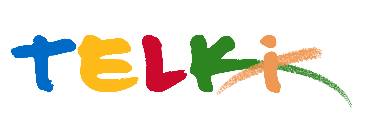 Telki Község Önkormányzata2089 Telki, Petőfi u.1.Telefon: (06) 26 920 801E-mail: hivatal@telki.huwww.telki.huELŐTERJESZTÉS A KÉPVISELŐ-TESTÜLET 2022. március 28-i rendes ülésére Napirend tárgya:Kutyafuttató létesítésének kérdéseA napirendet tárgyaló ülés dátuma: 			2022.03.28 A napirendet tárgyaló ülés: 				Képviselő-testület Előterjesztő: 						Deltai Károly polgármesterAz előterjesztést készítette: 				dr. Lack Mónika jegyző		 A napirendet tárgyaló ülés típusa: 			nyílt / zárt A napirendet tárgyaló ülés típusa:			rendes / rendkívüliA határozat elfogadásához szükséges többség típusát: egyszerű / minősített A szavazás módja: 					nyílt / titkos 1. Előzmények, különösen az adott tárgykörben hozott korábbi testületi döntések és azok végrehajtásának állása: 2. Jogszabályi hivatkozások: 3.Költségkihatások és egyéb szükséges feltételeket, illetve megteremtésük javasolt forrásai: Nincs4. Tényállás bemutatása: Telki község Önkormányzat tulajdonát képezi Telki 056/27 hrsz-ú ingatlanon található 1359 m2 alapterületű ingatlan ( mellékelt fényképfelvétel ).Az önkormányzat az ingatlanon egy kutyafuttató létesítését és üzemeltetését tervezte már évek óta.Az ingatlan adatai:Alapterület: 1359 m2közművesítettsége: az ingatlan közművesítetlenMegkeresés érkezett az önkormányzat felé, egy az ingatlanon kialakítandó kutyafuttató kialakításra és annak hosszú távú üzemeltetésére.Az elképzelés alapján a hasznosító a kutyasulis foglalkozásokon kívül minden nap 2-3 óra, felügyelet nélküli kutyafuttatót biztosítana a falu lakosságának, a terület rendben tartása mellett.Egy éven belül saját költségen kialakítana egy a napközihez, panzióhoz szükséges infrastruktúrát, melyért cserébe az indulás után napi 10 órás felügyelet nélküli, emellett kétnaponta 3 óra, kutyakiképző által felügyelt kutyafuttattót biztosítana ingyenes tanácsadással.Kérem a képviselő-testületet a beadvány megtárgyalására.Telki, 2022. március 25.								Deltai KárolypolgármesterHatározati javaslatokTelki község ÖnkormányzatKépviselő-testülete   /2022 (III.   .) Önkormányzati határozataKutyafuttató létesítésének kérdéseTelki község Képviselő-testülete úgy határoz, hogy támogatja az önkormányzat tulajdonát képező Telki 056/27 hrsz-ú ingatlan területe egy kutyafuttatót létesítését.A terület hasznosítása hosszú távú…… évre szóló bérlet formájában történhet, melynek keretében az alábbi feltételeket fogalmazza meg:…………..Felhatalmazza a polgármestert a javaslat benyújtójával a tárgyban további egyeztetések lefolytatására és pontosítására.Felelős:               PolgármesterHatáridő:           …………….